Proforma – X (c)I. Personal Details:II. Registration Details:III. Extension of time for Thesis submission beyond 6 months after the submission of synopsis (if any):Late fee details:IV. No of Copies of Thesis:The above information furnished are true and correct to the best of my knowledge.Ph.D.  THESIS  SUBMISSION ACKNOWLEDGEMENT(For Office use only)Checked and AcceptedName of the Student			:Register Number			:		Department				:No of Copies of the Thesis		:	Date of Submission of Thesis		:Date of Acknowledgement Issued	:Staff in-Charge 			Coordinator-AR			Director(R&C)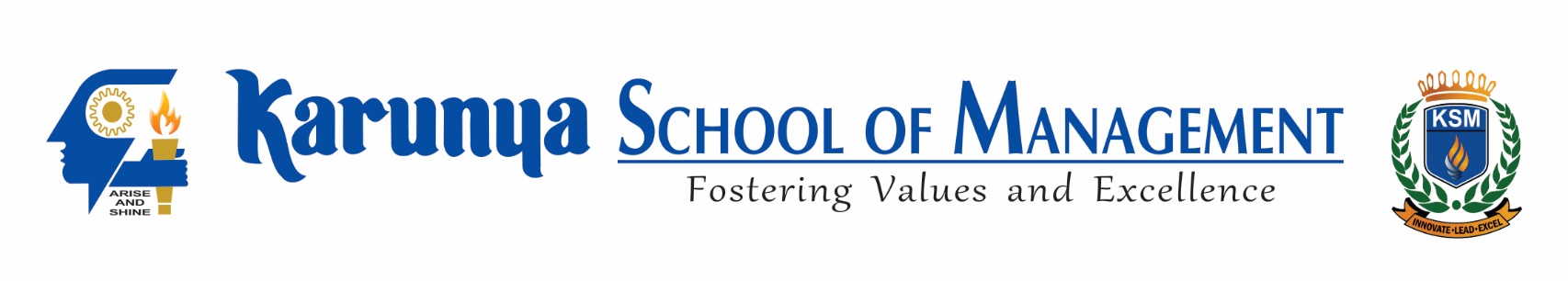 KARUNYA INSTITUTE OF TECHNOLOGY AND SCIENCES(Declared as Deemed to be University under Sec. 3 of the UGC Act 1956)             A CHRISTIAN MINORITY RESIDENTIAL INSTITUTIONAICTE Approved & NAAC AccreditedKarunya Nagar, Coimbatore - 641 114, Tamil Nadu, IndiaName of Candidate: Permanent Residential Address:Country:					Place of Birth (District):Date of Birth:Citizenship:Registration No:Registration No:Registration No:Registration No:Supervisor’s Name   :Supervisor’s Name   :Joint Supervisor’s Name:Joint Supervisor’s Name:Category at the time of RegistrationChange of category if anyMonth and Year ofRegistrationPeriod of Break of Study granted if anyDate of ConfirmationDate of Completion of Minimum PeriodDate of Completion of maximum periodExtension of PeriodApproved (Mention Date)Upto:Date of DC Meeting for approval of Synopsis (Pre-Synopsis DC)Date of Submission ofSynopsisDate of Submission of ThesisDate of Submission of ThesisAmount (in Rs.)Receipt NoReceipt Date1000/-Signature of   Research ScholarSignature ofJoint-Supervisor(with name and seal)Signature of Supervisor(with name and seal)HoD(with name and seal)	Coordinator-AR(with name and seal)	Director (R&C)(with name and seal)KARUNYA INSTITUTE OF TECHNOLOGY AND SCIENCES(Declared as Deemed to be University under Sec. 3 of the UGC Act 1956)             A CHRISTIAN MINORITY RESIDENTIAL INSTITUTIONAICTE Approved & NAAC AccreditedKarunya Nagar, Coimbatore - 641 114, Tamil Nadu, India